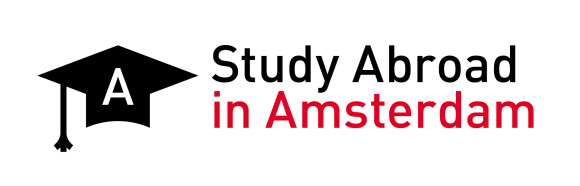 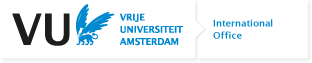 Application Form Semester in AmsterdamFill out this application form to apply  for a semester or year in AmsterdamFill out the grey areasProvide the required documents Save in PDF format and email to Semesterinamsterdam@vu.nl Please note that only complete application forms will be taken into consideration_____________________________________________________________________________________Personal Information Study PlanPlease indicate the periods during which you would like to study in Amsterdam:Semester 1:  Period 1	    Period 2	 Period 3 (optional; can take an elective course as an alternative)	Semester 2:  Period 4	    Period 5	 Period 6 (optional; can take an elective course as an alternative)Payment PlanPlease indicate your payment plan:  One payment 				 Two paymentsOne invoice after acceptance		- 1st invoice of €2.500 due 45 days after acceptance€200 discount 				- 2nd invoice of remaining fees due one month before arrival	Required DocumentsPlease email this form in PDF format to Semesterinamsterdam@vu.nl with the required documents attached. Given NameNationalityName of Home InstitutionGrade AverageDocumentsAttachedTranscript of Studies YesPlease indicate choice of housing:  Private room, private bathroom, and shared kitchen at Campus UilenstedePrivate room, private bathroom, and shared kitchen at Hotel Janssen Campus Uilenstede Hotel JanssenList of the courses you wish to apply for or name of specialized Minor track  List of courses  Minor name: __________________________________Passport Copy YesHead shot photograph (i.e. passport photo) Yes